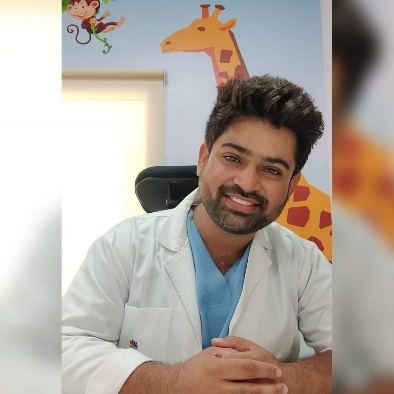 Dr. Kunal ChawlaMBBS, DCH, DNB (Pediatrics)Own Practice at Ulhasnagar, Thane“Chawla’s Kiddy Care Clinic”